ΕΛΛΗΝΙΚΗ ∆ΗΜΟΚΡΑΤΙΑ ΠΑΝΕΠΙΣΤΗΜΙΟ ΘΕΣΣΑΛΙΑΣΕΠΙΤΡΟΠΗ ΕΡΕΥΝΩΝ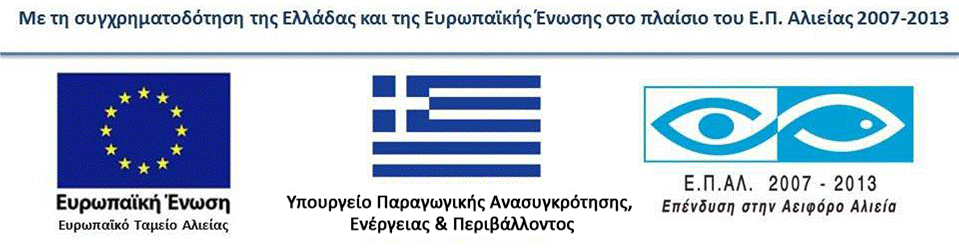                                                                           Αριθ. Πρωτ. :14448          Bόλος, 02-07-2015 ΠΡΟΚΗΡΥΞΗΠΡΟΧΕΙΡΟΥ ∆ΙΑΓΩΝΙΣΜΟΥ ΓΙΑ ΤΗΝ ΠΡΟΜΗΘΕΙΑ ΥΠΗΡΕΣΙΑΣ«Δαπάνη εξωτερικού συμβούλου για την πραγματοποίηση αναλύσεων αλληλούχισης DNA» Η Επιτροπή Ερευνών του Πανεπιστημίου Θεσσαλίας σας γνωστοποιεί ότι, στα πλαίσια της υλοποίησης του έργου µε τίτλο: «Χρησιμοποίηση των Μεταποιημένων Ζωικών Πρωτεϊνών στις ιχθυοτροφές της τσιπούρας (Sparus aurata)» το οποίο υλοποιείται στα πλαίσια του μέτρου 3.5 του Ε.Π. «ΑΛΙΕΙΑΣ», Κωδικός Πράξης (ΟΠΣΑΑ) 185372, Κωδικός ΣΑ 086/8 και χρηματοδοτείται από το Υπουργείο Παραγωγικής Ανασυγκρότησης, Περιβάλλοντος και Ενέργειας / Γενική Διεύθυνση Οικονομικών Υπηρεσιών / Διεύθυνση Προϋπολογισμού και Δημοσιονομικών Αναφορών. Η Πράξη συγχρηματοδοτείται από το ΕΥΡΩΠΑΪΚΟ ΤΑΜΕΙΟ ΑΛΙΕΙΑΣ (Ε.Τ.Α) κατά 75%.ΚΩΔ. ΕΕ 4882, θα διεξάγει Πρόχειρο Μειοδοτικό Διαγωνισμό µε σφραγισμένες προσφορές.ΜΕΡΟΣ Α’ ΓΕΝΙΚΟΙ ΚΑΙ ΕΙ∆ΙΚΟΙ ΟΡΟΙ ΔΙΕΝΕΡΓΕΙΑΣ ΔΙΑΓΩΝΙΣΜΟΥΑΡΘΡΟ 1: ΑΝΤΙΚΕΙΜΕΝΟ ΔΙΑΓΩΝΙΣΜΟΥΑντικείμενο του διαγωνισμού είναι η επιλογή Αναδόχου για: «Δαπάνη εξωτερικού συμβούλου για την πραγματοποίηση αναλύσεων αλληλούχισης DNA» σύμφωνα µε τους όρους και τις υποχρεώσεις που θέτει η παρούσα προκήρυξη. Κριτήριο κατακύρωσης είναι η χαμηλότερη τιμή. Γίνονται δεκτές προσφορές για το σύνολο των απαιτήσεων. Δεν γίνονται δεκτές και απορρίπτονται ως απαράδεκτες προσφορές που υποβάλλονται για μέρος της προμήθειας.ΑΡΘΡΟ 2: ΕΙ∆ΟΣ ΔΙΑΓΩΝΙΣΜΟΥΠρόχειρος Μειοδοτικός Διαγωνισμός µε σφραγισμένες προσφορές και κριτήριο κατακύρωσης την χαμηλότερη τιμή. ΑΡΘΡΟ 3: ΠΡΟΫΠΟΛΟΓΙΣΜΟΣ ΔΙΑΓΩΝΙΣΜΟΥ Ο συνολικός προϋπολογισμός του παρόντος διαγωνισμού ανέρχεται στο ποσό των 3.500,00€ συμπεριλαμβανομένου του αναλογούντος ΦΠΑ. Κωδικοί CPV :  71900000-7Για την κάλυψη των λειτουργικών αναγκών της Ενιαίας Ανεξάρτητης Αρχής Δημοσίων Συμβάσεων, στις συμβάσεις που υπάγονται στο Ν.4013/2011, άρθρο 4, παρ.3 και συνάπτονται μετά την έναρξη ισχύος του επιβάλλεται κράτηση ύψους 0,10%, η οποία υπολογίζεται επί της αξίας, εκτός ΦΠΑ, της αρχικής, καθώς και κάθε συμπληρωματικής σύμβασης. ΑΡΘΡΟ 4: ΤΕΧΝΙΚΕΣ ΠΡΟ∆ΙΑΓΡΑΦΕΣ Οι τεχνικές προδιαγραφές της υπό προμήθεια υπηρεσίας αναφέρεται αναλυτικά στο ΠΑΡΑΡΤΗΜΑ I: ΤΕΧΝΙΚΕΣ ΠΡΟ∆ΙΑΓΡΑΦΕΣ ΥΠΟ ΠΡΟΜΗΘΕΙΑ ΥΠΗΡΕΣΙΑΣ, του ΜΕΡΟΥΣ Β’ της παρούσας. ΑΡΘΡΟ 5: ΘΕΣΜΙΚΟ ΠΛΑΙΣΙΟ Ο πρόχειρος διαγωνισμός διενεργείται βάσει του ισχύοντος θεσμικού πλαισίου και συγκεκριμένα σύμφωνα µε : Τις διατάξεις του Π.∆. 432/81 περί σύστασης Ειδικών Λογαριασμών Έρευνας στα ΑΕΙ όπως αυτές τροποποιήθηκαν µε την κοινή Υπουργική Απόφαση 679/22.08.1996 (ΦΕΚ Β 826/10.09.1996) που εκδόθηκε κατ’ εξουσιοδότηση του εδαφίου γ’ παρ. 10 του άρθρου 2 του Ν. 2233/1994, η οποία κυρώθηκε µε το άρθρο 36 του Ν. 3794/2009 και τροποποιήθηκε µε το άρθρο 36 του Ν. 3848/2010. Τα άρθρα 2 (παρ. 4), 13, 14, 23, 25 (παρ. 9), 32, 33, 34 (παρ. 2, 4 και 5) και 35 (παρ. 1α) του Π.∆. 118/07 του Κανονισμού Προμηθειών Δημοσίου. Τον Ν 4013/2011 (ΦΕΚ Α΄ 204/15.09.2011), ειδικότερα το άρθρο 4, παρ. 3, εδάφιο γ’. Τον Οδηγό Χρηματοδότησης και τον Οδηγό Διαχείρισης Έργων της Επιτροπής Ερευνών του Πανεπιστημίου Θεσσαλίας. Την απόφαση χρηματοδότησης και το τεχνικό δελτίο της εγκεκριμένης πράξης του εν λόγω προγράμματος. Το σχετικό έγγραφο – αίτημα του Επιστημονικά Υπεύθυνου του έργου µε Αρ. πρωτ.: 11404/29-05-2015. Την µε αρ. πρωτ 184/02-06-2015 απόφαση της Επιτροπής Ερευνών του Πανεπιστημίου Θεσσαλίας για τη διενέργεια πρόχειρου μειοδοτικού διαγωνισμού, στο πλαίσιο του παραπάνω έργου.ΑΡΘΡΟ 6: ΔΗΜΟΣΙΟΤΗΤΑ Περίληψη της διακήρυξης θα αναρτηθεί στη ΔΙΑΥΓΕΙΑ Το τεύχος της διακήρυξης θα αναρτηθεί στον διαδικτυακό τόπο της Επιτροπής Ερευνών του Πανεπιστημίου Θεσσαλίας (http://ee.uth.gr). ΑΡΘΡΟ 7: ΗΜΕΡΟΜΗΝΙΑ ΚΑΙ ΤΟΠΟΣ ΔΙΕΝΕΡΓΕΙΑΣ ΔΙΑΓΩΝΙΣΜΟΥΟ Διαγωνισμός θα διεξαχθεί στις 20 Ιουλίου 2015, ημέρα Δευτέρα και ώρα 13:00 π.µ. στην Επιτροπή Ερευνών του Πανεπιστημίου Θεσσαλίας (ΚΤΙΡΙΑΚΟ ΣΥΓΚΡΟΤΗΜΑ ΤΣΑΛΑΠΑΤΑ – Γιαννιτσών & Λαχανά – Παλαιά Βόλου), από την τριμελή Επιτροπή Διενέργειας του Διαγωνισμού, η οποία ορίζεται από την Αναθέτουσα Αρχή κατόπιν δημόσιας κλήρωσης. Η Επιτροπή διενέργειας του διαγωνισμού θα προβεί στην αποσφράγιση των φακέλων δικαιολογητικών και στη συνέχεια στην αξιολόγηση των προσφορών και στην ανάδειξη του αναδόχου. Οι υποψήφιοι, που παρευρίσκονται στη διαδικασία αποσφράγισης των προσφορών, λαμβάνουν γνώση των υπολοίπων υποψηφίων, και των τιμών που προσφέρθηκαν. ΑΡΘΡΟ 8: ΠΑΡΑΛΑΒΗ ΤΕΥΧΩΝ ΔΙΑΓΩΝΙΣΜΟΥ – ΠΡΟΘΕΣΜΙΕΣ – ΠΛΗΡΟΦΟΡΙΕΣ Η παρούσα Προκήρυξη  διατίθεται σε ηλεκτρονική μορφή µέσω του διαδικτυακού τόπου της Αναθέτουσας Αρχής, στη διεύθυνση «http://ee.uth.gr». Η Προκήρυξη διατίθεται επίσης, χωρίς καταβολή τιμήματος και από το Τμήμα Προμηθειών της Επιτροπής Ερευνών, του Πανεπιστήμιου Θεσσαλίας, που βρίσκεται Γιαννιτσών & Λαχανά – Παλαιά Βόλου, ΤΚ: 38334, κατά τις εργάσιμες ημέρες και ώρες. Η παραλαβή της διακήρυξης γίνεται είτε αυτοπροσώπως είτε µε courier (εφόσον αναληφθεί η δαπάνη για την ταχυδρομική αποστολή). Στην περίπτωση παραλαβής της προκήρυξης µέσω courier, η Αναθέτουσα Αρχή δεν φέρει καμία απολύτως ευθύνη για την έγκαιρη και σωστή παράδοσή της. Οι παραλήπτες της Διακήρυξης υποχρεούνται να ελέγξουν άμεσα το αντίτυπο της Διακήρυξης που παραλαμβάνουν από άποψη πληρότητας, σύμφωνα µε το συνολικό αριθμό σελίδων και, εφόσον διαπιστώσουν οποιαδήποτε παράλειψη, να το γνωρίσουν εγγράφως στην Αναθέτουσα Αρχή και να ζητήσουν νέο πλήρες αντίγραφο. Προσφυγές κατά της νομιμότητας του Διαγωνισμού µε το αιτιολογικό της µη πληρότητας του παραληφθέντος αντιγράφου της Διακήρυξης θα απορρίπτονται ως απαράδεκτες. Πληροφορίες δίνονται στα τηλέφωνα: 24210-06413, & 24210-06431 (Φαξ: 24210-06464). Τεχνικής φύσεως πληροφορίες σχετικά µε τον διαγωνισμό δίνονται, κατά τις εργάσιμες ημέρες και ώρες από τον Επίκουρο Καθηγητή κ. Ιωάννη Καραπαναγιωτίδη, στο τηλέφωνο: 24210 93256. ΑΡΘΡΟ 9: ΔΙΚΑΙΩΜΑ ΣΥΜΜΕΤΟΧΗΣ Δικαίωμα συμμετοχής έχουν: Φυσικά Πρόσωπα ή Νομικά Πρόσωπα ή Ενώσεις/ Κοινοπραξία αυτών, που λειτουργούν νόμιμα στην Ελλάδα ή σε άλλο κράτος µέλος της Ευρωπαϊκής Ένωσης (Ε.Ε.) ή του Ευρωπαϊκού Οικονομικού Χώρου (Ε.Ο.Χ.) ή σε τρίτες χώρες που έχουν υπογράψει τη Συμφωνία Δημοσίων Συμβάσεων του Παγκόσμιου Οργανισμού Εμπορίου, η οποία κυρώθηκε µε το Ν. 2513/1997 και ασχολούνται σε τομείς ή άλλες συναφείς δραστηριότητες µε το περιεχόμενο του παρόντος διαγωνισμού. ΑΡΘΡΟ 10: ΔΙΚΑΙΟΛΟΓΗΤΙΚΑ ΣΥΜΜΕΤΟΧΗΣ Οι υποψήφιοι απαιτείται να υποβάλλουν μαζί µε την προσφορά τους, επί ποινή αποκλεισμού, τα παρακάτω αποδεικτικά στοιχεία που αφορούν την εταιρεία τους : Υπεύθυνη δήλωση, στην οποία να δηλώνονται οι ασφαλιστικοί φορείς κύριας και επικουρικής ασφάλισης, στους οποίους είναι ασφαλισμένοι οι εργοδότες και οι εργαζόμενοι στην επιχείρηση.   Πιστοποιητικό που εκδίδεται από αρμόδια, κατά περίπτωση, Αρχή (IKA, TEBE κ.λπ.) από το οποίο να προκύπτει ότι είναι ενήμεροι ως προς τις υποχρεώσεις τους που αφορούν τις εισφορές κοινωνικής ασφάλισης (κύριας και επικουρικής εργαζομένων και εργοδοτών).Φορολογική ενημερότητα της εταιρίας.ΑΡΘΡΟ 11: ΤΡΟΠΟΣ ΣΥΝΤΑΞΗΣ ΠΡΟΣΦΟΡΩΝ 11.1. Τρόπος και γλώσσα σύνταξης Όσοι επιθυμούν να λάβουν μέρος στο διαγωνισμό πρέπει να καταθέσουν έγγραφη σφραγισμένη προσφορά η οποία πρέπει να έχει συνταχθεί στην Ελληνική γλώσσα, µε εξαίρεση τεχνικούς όρους και τα συνημμένα στην προσφορά έντυπα, σχέδια και λοιπά τεχνικά στοιχεία που μπορούν να είναι στην Αγγλική γλώσσα. 11.2. Τρόπος και τόπος υποβολής – Καταληκτική ημερομηνία υποβολής προσφορών Οι προσφορές των προμηθευτών που θα λάβουν μέρος στο διαγωνισμό, μπορούν να αποστέλλονται µε courier ή να παραδίδονται στην Επιτροπή Ερευνών του Πανεπιστημίου Θεσσαλίας, ΚΤΙΡΙΑΚΟ ΣΥΓΚΡΟΤΗΜΑ ΤΣΑΛΑΠΑΤΑ – Γιαννιτσών & Λαχανά – Παλαιά Βόλου, τηλέφωνα: 24210-06414,  & 06415, μέχρι την 20 Ιουλίου 2015, ημέρα Δευτέρα και ώρα 10:00 π.µ. Η προσφορά υποβάλλεται συνταγμένη ή μεταφρασμένη επισήμως στην ελληνική γλώσσα, σε σφραγισμένο φάκελο, ο οποίος θα πρέπει να φέρει σε εμφανές σημείο σφραγίδα της εταιρείας, µε τις εξής εξωτερικές ενδείξεις: ΠΡΟΣΦΟΡΑ Στοιχεία Αποστολέα (υποψήφιου Αναδόχου): Ονοματεπώνυμο φυσικού προσώπου ή Επωνυμία νομικού προσώπου, Ταχυδρομική διεύθυνση, Τηλέφωνο, Αριθμός τηλεομοιοτυπίας και διεύθυνση ηλεκτρονικού ταχυδρομείου Διεύθυνση υποβολής και στοιχεία του διαγωνισμού ΠΡΟΣ  «ΕΠΙΤΡΟΠΗ ΕΡΕΥΝΩΝ ΤΟΥ ΠΑΝΕΠΙΣΤΗΜΙΟΥ ΘΕΣΣΑΛΙΑΣ» ΚΤΙΡΙΑΚΟ ΣΥΓΚΡΟΤΗΜΑ ΤΣΑΛΑΠΑΤΑ – Γιαννιτσών & Λαχανά – Παλαιά Βόλου - Τ.Κ. 38334 ΦΑΚΕΛΟΣ ΠΡΟΣΦΟΡΑΣ ΓΙΑ ΤΟΝ ΠΡΟΧΕΙΡΟ ΜΕΙΟ∆ΟΤΙΚΟ ΔΙΑΓΩΝΙΣΜΟ ΓΙΑ ΤΗΝ   «ΔΑΠΑΝΗ ΕΞΩΤΕΡΙΚΟΥ ΣΥΜΒΟΥΛΟΥ ΓΙΑ ΤΗΝ ΠΡΑΓΜΑΤΟΠΟΙΗΣΗ ΑΝΑΛΥΣΕΩΝ ΑΛΛΗΛΟΥΧΙΣΗΣ DNA»  ΑΡΙΘΜΟΣ ΔΙΑΚΥΡΗΞΗΣ ΔΙΑΓΩΝΙΣΜΟΥ: 14448/02-07-2015 ΗΜΕΡΟΜΗΝΙΑ ΔΙΕΝΕΡΓΕΙΑΣ ΔΙΑΓΩΝΙΣΜΟΥ: 20/07/2015 ΩΡΑ ΔΙΕΝΕΡΓΕΙΑΣ ΔΙΑΓΩΝΙΣΜΟΥ: 13:00π.µ ΠΡΟΣΟΧΗ: Να ΜΗΝ αποσφραγισθεί από την Ταχυδρομική Υπηρεσία & το Πρωτόκολλο. Οι προσφορές δεν πρέπει να έχουν ξέσματα, σβησίματα, προσθήκες, διορθώσεις.  Οι προσφέροντες µε τη συμμετοχή τους στο διαγωνισμό θεωρείται ότι αποδέχονται πλήρως και ανεπιφυλάκτως όλους τους όρους της παρούσας προκήρυξης. ΑΡΘΡΟ 12: ΦΑΚΕΛΟΣ ΠΡΟΣΦΟΡΩΝ Μέσα στον σφραγισμένο φάκελο προσφοράς τοποθετούνται όλα τα απαιτούμενα δικαιολογητικά συμμετοχής. Τα τεχνικά και οικονομικά στοιχεία τοποθετούνται σε χωριστούς φακέλους, οι οποίοι περιέχονται εντός του σφραγισμένου φακέλου, ως εξής: Σφραγισμένος φάκελος µε την ένδειξη «ΤΕΧΝΙΚΗ ΠΡΟΣΦΟΡΑ», στην οποία τοποθετούνται τα τεχνικά στοιχεία της προσφοράς της παρούσας προκήρυξης.  Σφραγισμένος φάκελος µε την ένδειξη «ΟΙΚΟΝΟΜΙΚΗ ΠΡΟΣΦΟΡΑ», στον οποίο τοποθετούνται τα οικονομικά στοιχεία της προσφοράς.  Εξωτερικά, ο φάκελος της τεχνικής προσφοράς και ο φάκελος της οικονομικής προσφοράς θα φέρουν τις ενδείξεις του κυρίως φακέλου. Προσφορές που δεν έχουν σε χωριστούς φακέλους την τεχνική προσφορά και την οικονομική προσφορά τοποθετημένες μέσα στον κυρίως φάκελο θα απορρίπτονται ως απαράδεκτες. Προσφορές που υποβάλλονται ανοικτές θα απορρίπτονται ως απαράδεκτες. Οι συμμετέχοντες στο διαγωνισμό πρέπει υποχρεωτικά να έχουν υπογεγραμμένη και σφραγισμένη τόσο την τεχνική, όσο και την οικονομική τους προσφορά. Σε αντίθετη περίπτωση θα απορρίπτονται ως απαράδεκτες. 12.1. Τρόπος υποβολής τεχνικής προσφοράς Προσφορές μπορούν να υποβληθούν για το σύνολο του διαγωνισμού, σύμφωνα µε τα στοιχεία που αναφέρονται αναλυτικά στο ΠΑΡΑΡΤΗΜΑ I: ΤΕΧΝΙΚΕΣ ΠΡΟ∆ΙΑΓΡΑΦΕΣ ΥΠΟ ΠΡΟΜΗΘΕΙΑ ΥΠΗΡΕΣΙΑΣ, του Μέρους Β της παρούσας προκήρυξης.  Οι υποψήφιοι υποχρεούνται να υποβάλουν επί ποινή αποκλεισμού συμπληρωμένο τον πίνακα των τεχνικών προδιαγραφών που υπάρχει στο ΜΕΡΟΣ Β΄ της παρούσας προκήρυξης σύμφωνα µε τις ειδικότερες απαιτήσεις που αναφέρονται σ’ αυτόν.  12.2. Τρόπος υποβολής οικονομικής προσφοράς Κάθε οικονομική προσφορά θα περιλαμβάνει συμπληρωμένο τον πίνακα οικονομικής προσφοράς, ο οποίος θα συνταχθεί µε βάση το υπόδειγμα του ΠΑΡΑΡΤΗΜΑΤΟΣ IΙ της παρούσας. Στον πίνακα οικονομικής προσφοράς θα πρέπει να εμφανίζεται το συνολικό κόστος της προσφοράς. Ο πίνακας οικονομικής προσφοράς θα εμφανίζει την τελική τιμή του προσφερόμενου προϊόντος ή υπηρεσίας μετά από πιθανές εκπτώσεις. Οι τιμές των προσφορών θα δοθούν υποχρεωτικά σε ΕΥΡΩ. Η στρογγυλοποίηση θα γίνεται μέχρι και δεύτερο δεκαδικό ψηφίο. Η τιμή µε Φ.Π.Α. θα λαμβάνεται υπόψη για τη σύγκριση των προσφορών. ΑΡΘΡΟ 13: ΙΣΧΥΣ ΠΡΟΣΦΟΡΩΝ Οι προσφορές ισχύουν και δεσμεύουν τους προμηθευτές για εκατόν είκοσι (120) ημέρες τουλάχιστον, από την επομένη της διενέργειας του διαγωνισμού. Η ισχύς της προσφοράς μπορεί να παρατείνεται εγγράφως, εφόσον τούτο ζητηθεί από την Επιτροπή Ερευνών, πριν την λήξη της, κατ’ ανώτατο όριο για χρονικό διάστημα ίσο µε τριάντα (30) ημέρες. Μετά τη λήξη και του χρόνου παράτασης ισχύος της προσφοράς, εφαρμόζονται τα προβλεπόμενα στο άρθρο 13 του Π.∆. 118/2007/2007 (Φ.Ε.Κ. 150/Α/10.07.2007). Η ανακοίνωση της κατακύρωσης του Διαγωνισμού στον Ανάδοχο μπορεί να γίνει και μετά τη λήξη της ισχύος της Προσφοράς, τον δεσμεύει όμως µόνο εφόσον αυτός το αποδεχτεί. Σε περίπτωση που η εν ισχύ Προσφορά ή μέρος της αποσυρθεί, ο υποψήφιος Ανάδοχος υπόκειται σε απώλεια κάθε δικαιώματος για κατακύρωση. Προσφορά, που ορίζει χρόνο ισχύος μικρότερο του προβλεπόμενου, απορρίπτεται ως απαράδεκτη. ΑΡΘΡΟ 14: ΔΙΑΔΙΚΑΣΙΑ ΔΙΕΝΕΡΓΕΙΑΣ ΔΙΑΓΩΝΙΣΜΟΥ Η αποσφράγιση των προσφορών γίνεται δημόσια από τριμελή Επιτροπή Διενέργειας του Διαγωνισμού, η οποία ορίζεται από την Αναθέτουσα Αρχή κατόπιν δημόσιας κλήρωσης, η οποία, αφού παραλάβει τις υποβληθείσες προσφορές θα πραγματοποιήσει την αποσφράγιση και των έλεγχο  αυτών. Κατά την παραλαβή και αποσφράγιση των προσφορών από την επιτροπή διενέργειας, θα έχουν δικαίωμα να παρευρίσκονται οι Προσφέροντες ή οι νόμιμοι εκπρόσωποι των προσφερόντων, αν αυτοί το επιθυμούν. Προσφορές που υποβάλλονται ή περιέρχονται στην Επιτροπή Ερευνών του Πανεπιστημίου Θεσσαλίας µε οποιοδήποτε τρόπο εκπρόθεσμα, επιστρέφονται χωρίς να αποσφραγισθούν. Ο υποψήφιος αποδέχεται πλήρως και ανεπιφυλάκτως όλους τους όρους της προκήρυξης, γενικούς και ειδικούς. Μετά την κατάθεση της προσφοράς δεν γίνεται αποδεκτή αλλά απορρίπτεται ως απαράδεκτη κάθε διευκρίνιση, τροποποίηση ή απόκρουση όρου της προκήρυξης. Διευκρινίσεις δίνονται μόνον όταν ζητούνται από την αρμόδια επιτροπή Διαγωνισμού, είτε ενώπιον της, είτε ύστερα από έγγραφο της προς τον υποψήφιο ανάδοχο, γραπτώς εντός τριών (3) εργάσιμων ημερών. Σημειώνεται ότι, από τις διευκρινίσεις που δίνονται σύμφωνα µε τα παραπάνω, λαμβάνονται υπόψη µόνο εκείνες που αναφέρονται στα σημεία που ζητήθηκαν. Οι όροι της προκήρυξης θεωρούνται ότι έχουν τεθεί επί ποινή αποκλεισμού εκτός αν ρητά ορίζεται διαφορετικά. Προσφορές οι οποίες δεν πληρούν οποιονδήποτε όρο που έχει τεθεί ρητά επί ποινή αποκλεισμού απορρίπτονται ως απαράδεκτες. Η Επιτροπή διενέργειας και αξιολόγησης µε ειδικά αιτιολογημένη κρίση της δύναται κατ’ εξαίρεση να µην αποκλείσει προσφορά ή υποψήφιο για παράβαση όρου που δεν τίθεται ρητά επί ποινή αποκλεισμού. Κατάχρηση δικαιώματος εκ μέρους υποψηφίου, θα επιφέρει σε βάρος του όλες τις νόμιμες κυρώσεις. Η Επιτροπή προβαίνει στην έναρξη της διαδικασίας αποσφράγισης των προσφορών την ημερομηνία και ώρα που ορίζεται στην παρούσα προκήρυξη.  Μετά την τυπική αποδοχή των προσφορών θα ακολουθήσει η αξιολόγησή τους σε τρείς φάσεις: Διαδικασία Αξιολόγησης Προσφορών: α) Αξιολόγηση των Δικαιολογητικών συμμετοχής β) Αξιολόγηση των Τεχνικών Προδιαγραφών γ) Αξιολόγηση των Οικονομικών προσφορών α) Αξιολόγηση των Δικαιολογητικών συμμετοχής Ελέγχεται, επί ποινή αποκλεισμού, εάν ο υποψήφιος Ανάδοχος έχει προσκομίσει α) Υπεύθυνη δήλωση στην οποία να δηλώνονται οι ασφαλιστικοί φορείς κύριας και επικουρικής ασφάλισης, στους οποίους είναι ασφαλισμένοι οι εργοδότες και οι εργαζόμενοι στην επιχείρηση. β) Πιστοποιητικό που εκδίδεται από αρμόδια, κατά περίπτωση, Αρχή (IKA, TEBE κ.λ.π.) και γ) την Φορολογική ενημερότητα της Εταιρείας.Προσφορές που απορρίπτονται κατά το στάδιο αυτό δε συμμετέχουν στη φάση της τεχνικής και οικονομικής αξιολόγησης. β) Αξιολόγηση των Τεχνικών Προδιαγραφών Αξιολογούνται τα στοιχεία των προσφορών, των υποψήφιών αναδόχων, µε βάση τα αναλυτικά στοιχεία που αναφέρονται στο ΠΑΡΑΡΤΗΜΑ I: ΤΕΧΝΙΚΕΣ ΠΡΟ∆ΙΑΓΡΑΦΕΣ ΤΗΣ ΥΠΟ ΠΡΟΜΗΘΕΙΑΣ ΥΠΗΡΕΣΙΑΣ, του Μέρους Β της παρούσας προκήρυξης. Προσφορές που απορρίπτονται κατά το στάδιο αυτό δε συμμετέχουν στη φάση της οικονομικής αξιολόγησης. γ) Αξιολόγηση των Οικονομικών προσφορών Αξιολογούνται τα στοιχεία των προσφορών, των υποψήφιών αναδόχων, που πληρούν τους όρους της παρούσας προκήρυξης στα προηγούμενα στάδια. Και ακολουθεί η κατάταξη των οικονομικών τους προσφορών, κατά φθίνουσα σειρά. Θα επιλεγεί η προσφορά που παρουσιάζει την χαμηλότερη τιμή συνολικά. Οι προσφορές που για οποιοδήποτε λόγο κρίθηκαν από την Επιτροπή διενέργειας και αξιολόγησης απορριπτέες θα καταχωρηθούν σε σχετικό πρακτικό της Επιτροπής. Τα δικαιολογητικά και το τεχνικό μέρος της προσφοράς δεν λαμβάνονται υπόψη για την κατάταξη των προσφορών. Τα στοιχεία αυτά χρησιμοποιούνται µόνο για τον αποκλεισμό προσφορών που δεν πληρούν τους όρους που θέτει η παρούσα προκήρυξη. Η κατακύρωση γίνεται κατόπιν ελέγχου των υποβληθέντων δικαιολογητικών µε απόφαση του αρμοδίου οργάνου της Αναθέτουσας Αρχής, ύστερα από γνωμοδότηση της Επιτροπής Διενέργειας και Αξιολόγησης του Διαγωνισμού, στον υποψήφιο Ανάδοχο µε τη χαμηλότερη τιμή συνολικά, εκ των υποψηφίων των οποίων οι προσφορές έχουν κριθεί αποδεκτές, µε βάση τους όρους της παρούσας προκήρυξης. ΑΡΘΡΟ 15: ΑΠΟΡΡΙΨΗ ΠΡΟΣΦΟΡΩΝ Η απόρριψη Προσφοράς γίνεται µε απόφαση του αρμοδίου οργάνου της Αναθέτουσας Αρχής, ύστερα από γνωμοδότηση της Επιτροπής Διαγωνισμού και Αξιολόγησης. Η Προσφορά του υποψήφιου Αναδόχου απορρίπτεται ως απαράδεκτη σε κάθε µία ή περισσότερες από τις κάτωθι περιπτώσεις: δεν περιέχουν τα απαιτούμενα δικαιολογητικά συμμετοχής είναι αόριστες ή ανεπίδεκτες εκτίμησης ή είναι υπό αίρεση, παρουσιάζουν ουσιώδεις αποκλίσεις από τους όρους και τις τεχνικές προδιαγραφές της προκήρυξης. έχουν χρόνο ισχύος Προσφοράς μικρότερο από το ζητούμενο. έχουν χρόνο παράδοσης μεγαλύτερο από τον προβλεπόμενο. δεν καλύπτουν πλήρως απαράβατους όρους της Διακήρυξης. αφορούν µόνο σε τμήμα της προμήθειας και δεν καλύπτουν το σύνολο των ζητούμενων προϊόντων εκτός εάν αυτό προβλέπεται από τη προκήρυξη. υπερβαίνουν τον προϋπολογισμό του Διαγωνισμού. παρουσιάζουν διαφορές μεταξύ του Πίνακα Τεχνικής και Οικονομικής Προσφοράς Προσφορές που απορρίπτονται για οποιοδήποτε από τους ανωτέρω λόγους αποκλείονται από περαιτέρω αξιολόγηση. Η Αναθέτουσα Αρχή επιφυλάσσεται του δικαιώματος να απορρίψει, ανεξάρτητα από το στάδιο που βρίσκεται ο Διαγωνισμός, Προσφορά υποψηφίου Αναδόχου για την οποία προκύπτει ότι συντρέχουν λόγοι απόρριψης ή λόγοι αποκλεισμού του Υποψηφίου, σύμφωνα µε τα οριζόμενα στην παρούσα. ΑΡΘΡΟ 16: ΜΑΤΑΙΩΣΗ ΔΙΑΓΩΝΙΣΜΟΥ Η Αναθέτουσα Αρχή διατηρεί το δικαίωμα κατόπιν εισήγησης της Επιτροπής Διενέργειας και Αξιολόγησης, να αποφασίσει τη τελική ματαίωση της προμήθειας που διενεργεί µε την παρούσα προκήρυξη. Επίσης η Αναθέτουσα Αρχή δύναται να ματαιώσει το διαγωνισμό σε οποιοδήποτε στάδιο αυτού, χωρίς κανείς από τους συμμετέχοντες, να δικαιούνται οποιασδήποτε αποζημίωσης για οποιονδήποτε λόγο. Η Αναθέτουσα Αρχή διατηρεί το δικαίωμα να ματαιώσει ή επαναλάβει τον Διαγωνισμό σε κάθε στάδιο της διαδικασίας, ιδίως: για παράτυπη διεξαγωγή, εφόσον από την παρατυπία επηρεάζεται το αποτέλεσμα της διαδικασίας,  εάν το αποτέλεσμα της διαδικασίας κρίνεται αιτιολογημένα µη ικανοποιητικό,  εάν ο ανταγωνισμός υπήρξε ανεπαρκής ή εάν υπάρχουν σοβαρές ενδείξεις ότι έγινε συνεννόηση των Διαγωνιζομένων προς αποφυγή πραγματικού ανταγωνισμού,  εάν υπήρξε αλλαγή των αναγκών σε σχέση µε την υπό ανάθεση προμήθεια.  Σε περίπτωση ματαίωσης του Διαγωνισμού, οι υποψήφιοι Ανάδοχοι δεν θα έχουν δικαίωμα οποιασδήποτε αποζημίωσης για οποιονδήποτε λόγο. ΑΡΘΡΟ 17: ΕΝΑΛΛΑΚΤΙΚΕΣ ΠΡΟΣΦΟΡΕΣ Εναλλακτικές Προσφορές δεν γίνονται δεκτές και απορρίπτονται ως απαράδεκτες. Εάν υποβληθούν τυχόν εναλλακτικές Προσφορές, δεν θα ληφθούν υπόψη. Ο υποψήφιος Ανάδοχος, ο οποίος θα υποβάλλει τέτοιας φύσης προτάσεις, δεν δικαιούται σε καμία περίπτωση να διαμαρτυρηθεί ή να επικαλεστεί λόγους προσφυγής κατά της απόρριψης των προτάσεων αυτών. ΑΡΘΡΟ 18: ΚΑΤΑΚΥΡΩΣΗ – ΥΠΟΓΡΑΦΗ ΣΥΜΒΑΣΗΣ – ΧΡΟΝΟΣ & ΤΟΠΟΣ ΠΑΡΑ∆ΟΣΗΣ Η κατακύρωση του διαγωνισμού γίνεται µε απόφαση της Επιτροπής Ερευνών του Πανεπιστημίου Θεσσαλίας, μετά από πρόταση της Επιτροπής διενέργειας και αξιολόγησης των προσφορών του διαγωνισμού και ανακοινώνεται µε έγγραφη ειδοποίηση, (ειδοποίηση µέσω FAX ή email) στον/στους ανακηρυχθέντα/έντες προµηθευτή/ές. Μετά την ανακοίνωση κατακύρωσης υπογράφεται και από τα δύο συμβαλλόμενα μέρη η σύβαση, το κείμενο της οποίας επισυνάπτεται στην παρούσα προκήρυξη στο ΜΕΡΟΣ Β΄: ΠΑΡΑΡΤΗΜΑ ΙΙI. Ο/Οι προµηθευτής/ές στον/στους οποίο/ους κατακυρώθηκε η προμήθεια, υποχρεούται/νται να προσέλθει σε δέκα (10) ημέρες από την ημερομηνία κοινοποίησης της ανακοίνωσης, για την υπογραφή της σχετικής σύμβασης. Εφόσον η σύμβαση υπογράφεται πριν από την λήξη της προθεσμίας των δέκα (10) ημερών που αναφέρεται παραπάνω, ο χρόνος παράδοσης υπολογίζεται από την ημερομηνία υπογραφής της σύμβασης. Εάν η κατακύρωση ή η ανάθεση γίνεται σε αλλοδαπό προμηθευτή η ανακοίνωση απευθύνεται στον εκπρόσωπό του στην Ελλάδα, εάν υπάρχει, σε αντίθετη δε περίπτωση αποστέλλεται σχετικό τηλεγράφημα ή τηλετύπημα στον αλλοδαπό προμηθευτή. Στην περίπτωση που ο/οι ανακηρυχθείς/έντες μειοδότης/ες προμηθευτής/ές δεν προσέλθει/ουν να υπογράψει/ουν τη σύμβαση μέσα στην προθεσμία που ορίσθηκε στην ανακοίνωση-έγγραφο, κηρύσσεται/ονται έκπτωτος/οι σύμφωνα µε τα προβλεπόμενα στο άρθρο 23 του Π.∆. 118/2007 (Φ.Ε.Κ. 150/Α/10.07.2007). Η Επιτροπή Ερευνών του Πανεπιστημίου Θεσσαλίας έχει το δικαίωμα να κηρύξει έκπτωτο τον/τους προμηθευτή/ές, χωρίς να καταβάλει οποιαδήποτε αποζημίωση, αν αυτός/οι δεν εκπληρώνει/ουν εγκαίρως και εντός των συμβατικών προθεσμιών ή εκπληρώνει/ουν πλημμελώς τις συμβατικές του/τους υποχρεώσεις ή παραβιάζει/ουν ουσιώδη όρο της παρούσας προκήρυξης. Σε περίπτωση που ο/οι προμηθευτής/ές κηρυχθεί/ούν έκπτωτος/οι, η Επιτροπή Ερευνών του Πανεπιστημίου Θεσσαλίας μπορεί να αποφασίσει την ανάθεση της προμήθειας στον επόμενο κατά σειρά διαγωνιζόμενο µε την χαμηλότερη τιμή ή την επανάληψη του διαγωνισμού. Σε κάθε περίπτωση, η απόφαση λαμβάνεται εις βάρος του έκπτωτου και θα αφορά σε κάθε μέτρο για την αποκατάσταση κάθε ζημιάς της Επιτροπής Ερευνών του Πανεπιστημίου Θεσσαλίας. Η παράδοση – ολοκλήρωση της υπηρεσίας χρονικά οροθετείται από την ημερομηνία υπογραφής της σύμβασης µε τον προμηθευτή και εντός εξήντα (60) ημερών. Αν παρέλθει η συμφωνημένη ημερομηνία παράδοσης των υπηρεσιών για λόγους που οφείλονται στον προμηθευτή, τότε ο προμηθευτής υποχρεούται να καταβάλει ως ποινική ρήτρα μέχρι και 10% επί του συμβατικού τιμήματος της προμήθειας. Η υπηρεσία θα παραδοθεί στον ΕΠΙΣΤΗΜΟΝΙΚΟ ΥΠΕΥΘΥΝΟ του έργου Επίκουρο Καθ.  Ιωάννη Καραπαναγιωτίδη. Η Σύμβαση δύναται να τροποποιηθεί κατόπιν συμφωνίας των συμβαλλόμενων μερών στο πλαίσιο της Διακήρυξης, του Κανονισμού Προμηθειών της Αναθέτουσας Αρχής και του ισχύοντος θεσμικού πλαισίου δημοσίων συμβάσεων. Η Επιτροπή Ερευνών του Πανεπιστημίου Θεσσαλίας δικαιούται, στη βάση του έννομου συμφέροντός της, κατά την ελεύθερη κρίση της και αζημίως γι’ αυτήν, να απορρίπτει ή να αποδέχεται μερικώς ή ολικώς, τις προσφορές. Επίσης δικαιούται να ακυρώνει μέρος ή ολόκληρο το διαγωνισμό, ή να τον αναβάλει, είτε, τέλος, να υπαναχωρεί απ’ αυτόν. ΑΡΘΡΟ 19: ΠΟΣΟΤΙΚΗ ΚΑΙ ΠΟΙΟΤΙΚΗ ΠΑΡΑΛΑΒΗ ΤΗΣ ΥΠΟ ΠΡΟΜΗΘΕΙΑ ΥΠΗΡΕΣΙΑΣΗ ποσοτική και ποιοτική παραλαβή των προμηθευομένων µε την παρούσα υπηρεσιών θα πραγματοποιηθεί από τριμελή Επιτροπή Παραλαβής η οποία ορίζεται από την Αναθέτουσα Αρχή κατόπιν δημόσιας κλήρωσης. Σε περίπτωση που διαπιστωθούν σοβαρές αποκλίσεις από τα οριζόμενα στη σύμβαση, η Αναθέτουσα Αρχή κατόπιν γνωμοδότησης της Επιτροπής Παραλαβής, συντάσσει Πρωτόκολλο Απόρριψης τεκμηριώνοντας την απόφασή της και την κοινοποιεί στον Ανάδοχο. Η Αναθέτουσα Αρχή, επιφυλάσσεται ρητά κάθε αξίωσής της προς αποζημίωση για κάθε θετική και αποθετική ζημιά που υπέστη εκ του λόγου αυτού. ΑΡΘΡΟ 20: ΤΡΟΠΟΣ ΠΛΗΡΩΜΗΣ Η πληρωμή της αξίας των υπό προμήθεια υπηρεσιών στον/στους προµηθευτή/ές θα γίνει µε την εξόφληση του 100% της συμβατικής αξίας, μετά την ποσοτική και ποιοτική παραλαβή των ειδών και την έκδοση του αντίστοιχου τιμολογίου. Το τιμολόγιο παραδίδεται στην υπηρεσία για εξόφληση, µε την απαραίτητη εντολή πληρωμής από τον Επιστημονικά Υπεύθυνο του έργου. Οι δασμοί, φόροι, λοιπές δημοσιονομικές επιβαρύνσεις καθώς και μεταφορικά βαρύνουν τον προμηθευτή. ΑΡΘΡΟ 21: ΠΡΟΣΩΠΙΚΟ ΑΝΑ∆ΟΧΟΥ Ο κάθε προμηθευτής θα είναι πλήρως και αποκλειστικά µόνος υπεύθυνος για την τήρηση της ισχύουσας νομοθεσίας ως προς το απασχολούμενο από αυτόν προσωπικό για την εκτέλεση των υποχρεώσεων της σύμβασης. Σε περίπτωση οποιασδήποτε παράβασης ή ζημίας που προκληθεί σε τρίτους υποχρεούται µόνος αυτός προς αποκατάστασή της. ΑΡΘΡΟ 22: ΑΝΩΤΕΡΑ ΒΙΑ Σε περίπτωση ανωτέρας βίας, η απόδειξη αυτής στον Ειδικό Λογαριασμό Κονδυλίων Έρευνας του Πανεπιστημίου Θεσσαλίας, βαρύνει εξ ολοκλήρου τον κάθε προμηθευτή, βάση του άρθρου 37 του Π.∆. 118/2007. ΑΡΘΡΟ 23: ΛΟΙΠΕΣ ΥΠΟΧΡΕΩΣΕΙΣ ΑΝΑ∆ΟΧΟΥ Απαγορεύεται η εκχώρηση από τον ανακηρυχθέντα προμηθευτή σε οποιονδήποτε τρίτο, των υποχρεώσεων και δικαιωμάτων που απορρέουν από τη σύμβαση που θα συναφθεί μεταξύ αυτού και της Επιτροπής Ερευνών του Πανεπιστημίου Θεσσαλίας η οποία δίδεται, κατά την απόλυτη κρίση της, σε όλως εξαιρετικές περιπτώσεις. Ο Ανάδοχος σε περίπτωση παράβασης οποιουδήποτε όρου της Σύμβασης ή της Διακήρυξης ή της Προσφοράς του, έχει υποχρέωση να αποζημιώσει την Αναθέτουσα Αρχή ή και τον Κύριο του Έργου ή και το Ελληνικό Δημόσιο, για κάθε θετική και αποθετική ζημία που προκάλεσε µε αυτήν την παράβαση εξ οιασδήποτε αιτίας και αν προέρχεται, αλλά μέχρι το ύψος του ποσού της Σύμβασης. Ο Ανάδοχος φέρει τον κίνδυνο για την καταστροφή ή φθορά των ειδών μέχρι την παραλαβή τους. Σε περίπτωση που ο Ανάδοχος είναι Ένωση/ Κοινοπραξία, τα Μέλη που αποτελούν την Ένωση/ Κοινοπραξία, θα είναι από κοινού και εις ολόκληρων υπεύθυνα έναντι της Αναθέτουσας Αρχής για την εκπλήρωση όλων των απορρεουσών από τη Διακήρυξη υποχρεώσεών τους. Τυχόν υφιστάμενες μεταξύ τους συμφωνίες περί κατανομής των ευθυνών τους έχουν ισχύ μόνον στις εσωτερικές τους σχέσεις και σε καμία περίπτωση δεν δύνανται να προβληθούν έναντι της Αναθέτουσα Αρχή ως λόγος απαλλαγής του ενός Μέλους από τις ευθύνες και τις υποχρεώσεις του άλλου ή των άλλων Μελών για την ολοκλήρωση του Έργου. Σε περίπτωση που ο Ανάδοχος είναι Ένωση/ Κοινοπραξία και κατά τη διάρκεια της εκτέλεσης της Σύμβασης, οποιαδήποτε από τα Μέλη της Ένωσης/ Κοινοπραξίας, εξαιτίας ανικανότητας για οποιοδήποτε λόγο ή λόγω ανωτέρας βίας, δεν μπορεί να ανταποκριθεί στις υποχρεώσεις του, τα υπόλοιπα Μέλη συνεχίζουν να έχουν την ευθύνη ολοκλήρωσης της Σύμβασης µε τους ίδιους όρους. Σε περίπτωση λύσης, πτώχευσης, ή θέσης σε καθεστώς αναγκαστικής διαχείρισης ή ειδικής εκκαθάρισης ενός εκ των µελών που απαρτίζουν τον Ανάδοχο, η Σύμβαση εξακολουθεί να υφίσταται και οι απορρέουσες από τη Σύμβαση υποχρεώσεις βαρύνουν τα εναπομείναντα µέλη του Αναδόχου, µόνο εφόσον αυτά είναι σε θέση να τις εκπληρώσουν. Η κρίση για τη δυνατότητα εκπλήρωσης ή µη των όρων της Σύμβασης εναπόκειται στη διακριτική ευχέρεια του αρμοδίου οργάνου της Αναθέτουσα Αρχή. Σε αντίθετη περίπτωση, η Αναθέτουσα Αρχή δύναται να καταγγείλει τη Σύμβαση. Επίσης σε περίπτωση συγχώνευσης, εξαγοράς, μεταβίβασης της επιχείρησης κλπ. κάποιου εκ των µελών που απαρτίζουν τον Ανάδοχο, η συνέχιση ή όχι της Σύμβασης εναπόκειται στη διακριτική ευχέρεια της Αναθέτουσας Αρχής, η οποία εξετάζει αν εξακολουθούν να συντρέχουν στο πρόσωπο του διαδόχου µέλους οι προϋποθέσεις ανάθεσης της Σύμβασης. ΑΡΘΡΟ 24: ΕΦΑΡΜΟΣΤΕΟ ΔΙΚΑΙΟ - ΔΙΑΙΤΗΣΙΑ Ο Ανάδοχος και η Αναθέτουσα Αρχή θα προσπαθούν να ρυθμίζουν φιλικά κάθε διαφορά, που τυχόν θα προκύψει στις μεταξύ τους σχέσεις κατά τη διάρκεια της ισχύος της Σύμβασης που θα υπογραφεί. Επί διαφωνίας, κάθε διαφορά θα λύεται από τα ελληνικά δικαστήρια και συγκεκριμένα τα δικαστήρια Βόλου, εφαρμοστέο δε δίκαιο είναι πάντοτε το Ελληνικό και το Κοινοτικό δίκαιο. ΑΡΘΡΟ 25: ΕΝΣΤΑΣΕΙΣ - ΠΡΟΣΦΥΓΕΣ Ενστάσεις – προσφυγές υποβάλλονται για τους λόγους και µε τη διαδικασία που προβλέπεται από το άρθρο 15 του Π.∆. 118/2007 Επισυνάπτονται: ΜΕΡΟΣ Β΄: ΠΑΡΑΡΤΗΜΑ Ι: ΤΕΧΝΙΚΕΣ ΠΡΟ∆ΙΑΓΡΑΦΕΣ ΤΗΣ ΥΠΟ ΠΡΟΜΗΘΕΙΑ ΥΠΗΡΕΣΙΑΣΠΑΡΑΡΤΗΜΑ ΙΙ: ΟΙΚΟΝΟΜΙΚΗ ΠΡΟΣΦΟΡΑ ΠΑΡΑΡΤΗΜΑ ΙΙΙ: ΣΥΜΒΑΣΗ τα οποία αποτελούν αναπόσπαστα μέρη της παρούσας προκήρυξης. Ο Πρόεδρος της Επιτροπής Ερευνών του Πανεπιστημίου Θεσσαλίας Καθηγητής Ζήσης Μαμούρης Αναπληρωτής Πρύτανη ΈρευναςΜΕΡΟΣ Β’ ΠΑΡΑΡΤΗΜΑΤΑ ΠΑΡΑΡΤΗΜΑ Ι: ΤΕΧΝΙΚΕΣ ΠΡΟ∆ΙΑΓΡΑΦΕΣ ΤΗΣ ΥΠΟ ΠΡΟΜΗΘΕΙΑ ΥΠΗΡΕΣΙΑΣΠΡΟΥΠΟΛΟΓΙΣΜΟΣ: 3.500,00 €  συμπεριλαμβανομένου ΦΠΑΚωδικοί CPV: 71900000-7«Δαπάνη εξωτερικού συμβούλου για την πραγματοποίηση αναλύσεων αλληλούχισης DNA»Αντικείμενο του έργου αποτελεί η ανάγνωση γενετικής αλληλουχίας με τη μέθοδο Next Generation Sequencing και με το σύστημα Illumina MySeq 2x300bp, σε συνολικό αριθμό εβδομήντα (70) δειγμάτων DNA προερχόμενα από δείγματα ιχθύων, συνολικού προϋπολογισμού τρεις χιλιάδων πεντακοσίων ευρώ (3.500,00 €) συμπεριλαμβανομένου ΦΠΑ 23%. Οι αναγνώσεις της γενετικής αλληλουχίας θα πρέπει να ακολουθούνται από τις αντίστοιχες βιβλιοθήκες. Δε γίνονται δεκτές προσφορές που αφορούν μόνο την ανάγνωση της γενετικής αλληλουχίας, παρά μόνο ενιαίες προσφορές για αλληλούχιση και προετοιμασία βιβλιοθηκών. ΠΑΡΑΡΤΗΜΑ ΙΙ : ΟΙΚΟΝΟΜΙΚΗ ΠΡΟΣΦΟΡΑΠΑΡΑΡΤΗΜΑ III : ΣΥΜΒΑΣΗ ΓΙΑ ΤΗΝ ΠΡΟΜΗΘΕΙΑ ΥΠΗΡΕΣΙΑΣ«ΔΑΠΑΝΗ ΕΞΩΤΕΡΙΚΟΥ ΣΥΜΒΟΥΛΟΥ ΓΙΑ ΤΗΝ ΠΡΑΓΜΑΤΟΠΟΙΗΣΗ ΑΝΑΛΥΣΕΩΝ ΑΛΛΗΛΟΥΧΙΣΗΣ DNA» Στο Βόλο, σήμερα ………… 2015, μεταξύ των συμβαλλομένων, αφενός µεν της Επιτροπής Ερευνών του Πανεπιστημίου Θεσσαλίας που εδρεύει στο Βόλο, οδός Αργοναυτών και Φιλελλήνων Α.Φ.Μ.: 090071277, ΑΒ′ ∆.Ο.Υ. Βόλου, όπως  νόμιμα εκπροσωπείται, από τον Πρόεδρό της, Αναπληρωτή Πρύτανη Καθηγητή κ. Ζήση Μαμούρη και αφετέρου της εταιρείας µε την επωνυμία «……………………………….» που νόμιμα εκπροσωπείται από τον …………………………………… και εδρεύει στ ………………….., οδός …………………, αριθμός ……., µε Α.Φ.Μ.: …………….., ∆.Ο.Υ. ……………………………… συμφωνήθηκαν και αμοιβαίως έγιναν αποδεκτά όσα ακολουθούν: Η Επιτροπή Ερευνών του Πανεπιστημίου Θεσσαλίας προκήρυξε τη διεξαγωγή πρόχειρου μειοδοτικού διαγωνισμού µε σφραγισμένες προσφορές και κριτήριο κατακύρωσης τη χαμηλότερη τιμή, (Αρ. Πρωτ 14448/02-07-2015) για την προμήθεια υπηρεσίας «ΔΑΠΑΝΗ ΕΞΩΤΕΡΙΚΟΥ ΣΥΜΒΟΥΛΟΥ ΓΙΑ ΤΗΝ ΠΡΑΓΜΑΤΟΠΟΙΗΣΗ ΑΝΑΛΥΣΕΩΝ ΑΛΛΗΛΟΥΧΙΣΗΣ DNA»στα πλαίσια της υλοποίησης του έργου µε τίτλο «Χρησιμοποίηση των Μεταποιημένων Ζωικών Πρωτεϊνών στις ιχθυοτροφές της τσιπούρας (Sparus aurata)»Η προμήθεια αφορά στην κατηγορία δαπάνης µε τίτλο «Συμβουλευτικές υπηρεσίες/έρευνα επί συμβάσει». Ο πρόχειρος διαγωνισμός µε Αριθ. Πρωτοκόλλου 14448/02.07.2015 διεξήχθη κανονικά στις 20 Ιουλίου 2015, ημέρα Δευτέρα και ώρα 13:00 π.µ. στα γραφεία της Επιτροπής Ερευνών του Πανεπιστημίου Θεσσαλίας. Κατατέθηκαν ……………………. προσφορές σύμφωνα µε τον πιο κάτω πίνακα : Με απόφαση της  Επιτροπής Ερευνών του Πανεπιστημίου Θεσσαλίας (Συνεδρίαση 30/06/2015, θέμα ΧΧ.ΧΧ), το σύνολο του πιο πάνω διαγωνισμού, κατακυρώθηκε στον προμηθευτή µε την επωνυμία …………………………………………………….., έναντι του ποσού των …………………………………………………………………. (…………………€). Κατόπιν των ανωτέρω, ο πρώτος από τους συμβαλλόμενους που στο εξής θα καλείται στην παρούσα «Επιτροπή Ερευνών του Πανεπιστημίου Θεσσαλίας», αναθέτει στον δεύτερο, ο οποίος στο εξής θα καλείται στην παρούσα «προμηθευτής», την ανάθεση των υπηρεσιών, που αναγράφονται αναλυτικά στο υπογραφόμενο από τους συμβαλλόμενους και αποτελούντα αναπόσπαστο μέρος αυτής της σύμβασης, πίνακα του άρθρου 1.2. «Υπό προμήθεια υπηρεσιών» και αυτός την αναλαμβάνει µε τους πιο κάτω όρους: 1. 	Αντικείμενο – τιμή - κρατήσεις 1.1. Το αντικείμενο της παρούσας σύμβασης προσδιορίζεται αναλυτικά σύμφωνα µε την περιγραφή του, στον πιο κάτω πίνακα : 1.2. 	ΠΙΝΑΚΑΣ ΥΠΟ ΠΡΟΜΗΘΕΙΑ ΥΠΗΡΕΣΙΩΝ  *σύμφωνα µε τις τεχνικές προδιαγραφές της προκήρυξης 1.3. Η τιμή παροχής των ανωτέρω υπηρεσιών, ανέρχεται στο ποσό των ……………………………………………………. (…………….€). 1.4. 	Στην τιμή περιλαμβάνονται κάθε είδους έξοδα, κρατήσεις, τέλη κ.λπ. 2. 	Χρόνος σύμβασης Η χρονική διάρκεια της παρούσας αρχίζει από σήμερα και ολοκληρώνεται εντός εξήντα ημερών. 3.  	Παράδοση – Παραλαβή (τόπος, τρόπος, χρόνος) 3.1.  Ο προμηθευτής αναλαμβάνει την υποχρέωση να εκτελέσει την προμήθεια υπηρεσίας …….. από την ημερομηνία υπογραφής της παρούσας και έως …….... . Οι υπηρεσίες θα παραδοθούν στον τόπο παροχής των υπηρεσιών. (στη Λάρισα) 4.  	Κυρώσεις - Ποινικές ρήτρες 4.1  	Κυρώσεις µη τήρησης χρονοδιαγράμματος Η παράδοση των υπηρεσιών χρονικά θα πρέπει να έχει ολοκληρωθεί έως ………. . Η χρονική περίοδος µπορεί να επιµηκυνθεί χωρίς επιβάρυνση και µε σύµφωνη γνώµη της Επιτροπής Ερευνών του Πανεπιστηµίου Θεσσαλίας. Αν παρέλθει η συµφωνηµένη ηµεροµηνία παράδοσης των υπηρεσιών για λόγους που οφείλονται στον προµηθευτή, τότε ο προµηθευτής υποχρεούται να καταβάλει ως ποινική ρήτρα ποσό µέχρι και 10% επί της συµβατικής τιµής της συνολικής προµήθειας.  4.2  Η Επιτροπή Ερευνών του Πανεπιστημίου Θεσσαλίας έχει το δικαίωμα κατά περίπτωση, να υποβάλλει κυρώσεις σύμφωνα µε το άρθρο 32 του Π.∆. 118/2007 (Φ.Ε.Κ. 150/Α/10.07.2007) αν αυτός δεν εκπληρώνει εγκαίρως και εντός των συμβατικών προθεσμιών ή εκπληρώνει πλημμελώς τις συμβατικές του υποχρεώσεις ή παραβιάζει ουσιώδη όρο της παρούσας σύμβασης. Για τη διαδικασία και τις συνέπειες της έκπτωσης εφαρμόζονται οι διατάξεις του άρθρου 34 παράγραφοι 2, 4, και 5 του Π.∆. 118/2007 (Φ.Ε.Κ. 150/Α/10.07.2007).   4.3.   	Οι πιο πάνω κυρώσεις είναι ανεξάρτητες κάθε αξίωσης που η Επιτροπή Ερευνών του Πανεπιστημίου Θεσσαλίας, μπορεί να έχει για οποιαδήποτε θετική ζημιά του, που προέρχεται άμεσα ή έμμεσα από την άρνηση του προμηθευτή να πραγματοποιήσει έγκαιρα την προμήθεια που ανατέθηκε σ’ αυτόν. 5.  	Εξαίρεση επιβολής κυρώσεων - Ανωτέρα βία  ∆εν επιβάλλονται κυρώσεις στον προμηθευτή, εφόσον διαπιστωθεί ανωτέρα βία, ένεκα της οποίας προκαλείται αδυναμία παράδοσης των ειδών, μέσα στους συμβατικούς χρόνους. Η απόδειξη της ανωτέρας βίας βαρύνει τον προμηθευτή, βάση του άρθρου 37 του Π.∆. 118/2007. 6.  	Πληρωμή (Δικαιολογητικά) Η πληρωμή της αξίας των υπό προμήθεια ειδών στον προμηθευτή θα γίνει µε εντολή του Επιστημονικά Υπευθύνου του έργου, ο οποίος έχει την αποκλειστική ευθύνη για την παραλαβή των ειδών και την εξόφληση της συμβατικής αξίας τους. Επί της πληρωμής θα γίνουν οι νόμιμες κρατήσεις σύμφωνα µε την ισχύουσα νομοθεσία. Όλες οι δαπάνες για τα μεταφορικά και την προμήθεια υπηρεσιών, όπου απαιτείται, βαρύνουν τον Ανάδοχο. Για την κάλυψη των λειτουργικών αναγκών της Ενιαίας Ανεξάρτητης Αρχής Δημοσίων Συμβάσεων, στις συβάσεις που υπάγονται στο Ν.4013/2011, άρθρο 4, παρ.3 και συνάπτονται μετά την έναρξη ισχύος του επιβάλλεται κράτηση ύψους 0,10%, η οποία υπολογίζεται επί της αξίας, εκτός ΦΠΑ, της αρχικής, καθώς και κάθε συμπληρωματικής σύμβασης. 7. 	 Άλλοι γενικοί όροι 7.1. 	Αποκλείεται η από τον προμηθευτή σε τρίτον εκχώρηση των από την παρούσα προκυπτόντων δικαιωμάτων και υποχρεώσεών του. 7.2.	 Ο προμηθευτής θα είναι πλήρως και αποκλειστικά µόνος υπεύθυνος για την τήρηση της ισχύουσας νομοθεσίας ως προς το απασχολούμενο από αυτόν προσωπικό για την εκτέλεση των υποχρεώσεων της σύμβασης. Σε περίπτωση οποιασδήποτε παράβασης ή ζημίας που προκληθεί σε τρίτους υποχρεούται µόνος αυτός προς αποκατάστασή της. 7.3.      Η παρούσα σύμβαση υπερισχύει από κάθε άλλο κείμενο στο οποίο αυτή στηρίζεται (προκήρυξη κ.λπ.). 7.4. 	Η παρούσα σύμβαση διέπεται από το νομικό πλαίσιο της προκήρυξης του διαγωνισμού. Για κάθε ζήτημα που δεν καθορίζεται µε σαφήνεια στην παρούσα σύμβαση, εφαρμόζονται οι διατάξεις της κείμενης νομοθεσίας περί προμηθειών του Δημοσίου, όπως αυτή ισχύει κατά την ημέρα υπογραφής της παρούσας.  Τέλος, η παρούσα σύμβαση, αφού συντάχθηκε εις διπλούν και αφού διαβάστηκε και βεβαιώθηκε, και υπογράφεται από τους συμβαλλόμενους ως έπεται. ΟΙ ΣΥΜΒΑΛΛΟΜΕΝΟΙ             Αναπληρωτής Πρύτανη				     O Επιστημονικός ΥπεύθυνοςΕΙΔΟΣ YΠΗΡΕΣΙΑΣ«Next Generation Sequencing για 70 δείγματα DNA με το σύστημα Illumina MySeq 2x300bp. Να συμπεριλαμβάνεται η προετοιμασία βιβλιοθηκών»Α/Α ΠΕΡΙΓΡΑΦΗ ΑΠΑΙΤΗΣΕΩΝ ΚΑΘΑΡΗ ΑΞΙΑ:……………€ ΚΑΘΑΡΗ ΑΞΙΑ:……………€ Φ.Π.Α. :…………….€ Φ.Π.Α. :…………….€ ΣΥΝΟΛΙΚΗ ΑΞΙΑ ΜΕ ΦΠΑ:……………… € ΣΥΝΟΛΙΚΗ ΑΞΙΑ ΜΕ ΦΠΑ:……………… € α/α  Επωνυμία Προσφορά αρ. 1. Προσφορά αρ. 2. Προσφορά αρ. 3. Α/Α ΠΕΡΙΓΡΑΦΗ ΑΠΑΙΤΗΣΕΩΝ* Ο Πρόεδρος της Επιτροπής Ερευνών του Πανεπιστημίου Θεσσαλίας Για την εταιρεία «……………………………………………» Καθηγητής Ζήσης Μαμούρης  ………………………………… 